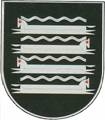    KAIŠIADORIŲ RAJONO SAVIVALDYBĖS ADMINISTRACIJOS DIREKTORIUSĮSAKYMAS DĖL  LĖŠŲ PASKIRSTYMO SENIŪNIJOMS, ĮGYVENDINANT NEVYRIAUSYBINIŲ ORGANIZACIJŲ IR BENDRUOMENĖS VEIKLOS STIPRINIMO 2020 METŲ VEIKSMŲ PLANO ĮGYVENDINIMO 1.1.5 PRIEMONĖS „STIPRINTI BENDRUOMENINĘ VEIKLĄ SAVIVALDYBĖSE“, 2020 METAIS SĄRAŠO PATVIRTINIMO2020 m. balandžio 1  d. Nr. V1E-320KaišiadorysVadovaudamasis Nevyriausybinių organizacijų ir bendruomeninės veiklos stiprinimo 2020 metų veiksmų plano įgyvendinimo 1.1.5 priemonės „Stiprinti bendruomeninę veiklą savivaldybėse“ įgyvendinimo aprašo, patvirtinto Lietuvos Respublikos socialinės apsaugos ir darbo ministro 2020 m. vasario 4 d. įsakymu Nr. A1-86 „Dėl Nevyriausybinių organizacijų ir bendruomeninės veiklos stiprinimo 2020 metų veiksmų plano įgyvendinimo 1.1.5 priemonės „Stiprinti bendruomeninę veiklą savivaldybėse“ įgyvendinimo aprašo patvirtinimo“48.1 papunkčiu:Tvirtinu Lėšų paskirstymo seniūnijoms, įgyvendinant Nevyriausybinių organizacijų ir bendruomeninės veiklos stiprinimo 2020 metų veiksmų plano įgyvendinimo 1.1.5 priemonės „Stiprinti bendruomeninę veiklą savivaldybėse“, 2020 metais sąrašą (pridedama).Administracijos direktorius                                                                              Mindaugas NasevičiusParengėNeringa Žigutienė         2020-04-01  	PATVIRTINTA	Kaišiadorių rajono savivaldybės administracijos	direktoriaus 2020 m. balandžio 1  d.	Įsakymu Nr. V1E-320        LĖŠŲ PASKIRSTYMO SENIŪNIJOMS, ĮGYVENDINANT NEVYRIAUSYBINIŲ ORGANIZACIJŲ IR BENDRUOMENĖS VEIKLOS STIPRINIMO 2020 METŲ VEIKSMŲ PLANO ĮGYVENDINIMO 1.1.5 PRIEMONĖS „STIPRINTI BENDRUOMENINĘ VEIKLĄ SAVIVALDYBĖSE“, 2020 METAIS SĄRAŠAS                  ____________________________Eil. Nr.Seniūnijos pavadinimasSkiriama suma, Eur1.Kaišiadorių miesto seniūnija4495,002.Kaišiadorių apylinkės seniūnija1499,003.Kruonio seniūnija1784,004.Nemaitonių seniūnija643,005.Palomenės seniūnija1356,006.Paparčių seniūnija785,007.Pravieniškių seniūnija1213,008.Rumšiškių seniūnija2498,009.Žaslių seniūnija1499,0010.Žiežmarių apylinkės seniūnija1927,0011.Žiežmarių seniūnija2069,00Iš viso:19768,00